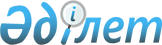 Облыстық мәслихаттың (IV сайланған XXI сессиясы) 2009 жылғы 22 желтоқсандағы "2010 - 2012 жылдарға арналған облыстық бюджет туралы" N 259/21 шешіміне өзгерістер мен толықтырулар енгізу туралы
					
			Күшін жойған
			
			
		
					Павлодар облыстық мәслихатының 2010 жылғы 25 тамыздағы N 296/26 шешімі. Павлодар облысының Әділет департаментінде 2010 жылғы 2 қыркүйекте N 3169 тіркелген. Күші жойылды - қолдану мерзімінің өтуіне байланысты (Павлодар облыстық мәслихаты аппарат басшысының 2014 жылғы 03 қыркүйектегі N 1-11/560 хатымен)      Ескерту. Күші жойылды - қолдану мерзімінің өтуіне байланысты (Павлодар облыстық мәслихаты аппарат басшысының 03.09.2014 N 1-11/560 хатымен).

      Қазақстан Республикасының 2001 жылғы 23 қаңтардағы "Қазақстан Республикасындағы жергілікті мемлекеттік басқару және өзін-өзі басқару туралы" Заңының 6-бабы 1-тармағының 1)-тармақшасына, Қазақстан Республикасының 2008 жылғы 4 желтоқсандағы Бюджет кодексінің 106-бабы 2-тармағының 4)-тармақшасына сәйкес облыстық мәслихат ШЕШІМ ЕТЕДІ:



      1. Облыстық мәслихаттың (IV сайланған ХXI сессиясы) 2009 жылғы 22 желтоқсандағы "2010 – 2012 жылдарға арналған облыстық бюджет туралы" (нормативтік құқықтық актілердің мемлекеттік тіркеу тізілімінде N 3147 болып тіркелген, 2009 жылғы 29 желтоқсандағы "Сарыарқа самалы" газетінің N 148, 2009 жылғы 31 желтоқсандағы N 150, 2009 жылғы 29 желтоқсандағы "Звезда Прииртышья" газетінің N 148, 2010 жылғы 7 қаңтардағы N 1 санында жарияланған) N 259/21 шешіміне келесі өзгерістер мен толықтырулар енгізілсін:



      көрсетілген шешімнің 1-тармағы мына редакцияда жазылсын:

      "1. 2010 - 2012 жылдарға арналған облыстық бюджет тиісінше 1, 2 және 3-қосымшаларға сәйкес, соның ішінде 2010 жылға мына көлемдерде бекітілсін:

      1) кірістер – 68393192 мың теңге, соның ішінде:

      салықтық түсімдер бойынша – 12387454 мың теңге;

      салықтық емес түсімдер бойынша – 342179 мың теңге;

      негізгі капиталды сатудан түсетін түсімдер – 145 мың теңге;

      трансферттердің түсімдері бойынша – 55663414 мың теңге;

      2) шығындар – 68329555 мың теңге;

      3) таза бюджеттік кредит беру – -325825 мың теңге, соның ішінде:

      бюджеттік кредиттер – 642736 мың теңге;

      бюджеттік кредиттерді өтеу – 968561 мың теңге;

      4) қаржы активтерімен жасалатын операциялар бойынша сальдо – 178432 мың теңге, соның ішінде:

      қаржы активтерін сатып алу – 178432 мың теңге;

      5) бюджет профициті – 211030 мың теңге;

      6) бюджет профицитін пайдалану – -211030 мың теңге.";



      көрсетілген шешімнің 2-тармағындағы:

      "51,2" деген сандар "34,4" деген сандармен ауыстырылсын;

      "32,5" деген сандар "43,0" деген сандармен ауыстырылсын;



      көрсетілген шешімнің 3-тармағындағы:

      "48,8" деген сандар "65,6" деген сандармен ауыстырылсын;

      "67,5" деген сандар "57,0" деген сандармен ауыстырылсын;



      көрсетілген шешімнің 7-тармағындағы:

      "59995" деген сандар "53950" деген сандармен ауыстырылсын;

      "87264" деген сандар "87164" деген сандармен ауыстырылсын;

      "73300" деген сандар "84180" деген сандармен ауыстырылсын;

      "13300" деген сандар "15300" деген сандармен ауыстырылсын;

      "250000" деген сандар "300000" деген сандармен ауыстырылсын;

      мына мазмұндағы абзацпен толықтырылсын:

      "Павлодар ауданы мәдениет ұйымдарының желісін кеңейтуге - 29000 мың теңге.";



      көрсетілген шешімнің 8-тармағындағы:

      "106558" деген сандар "86766" деген сандармен ауыстырылсын;

      "316130" деген сандар "326130" деген сандармен ауыстырылсын;



      көрсетілген шешімнің 8-1-тармағындағы "57443" деген сандар "58185" деген сандармен ауыстырылсын;



      көрсетілген шешімнің 9-тармағындағы "1094933" деген сандар "1093756" деген сандармен ауыстырылсын;



      көрсетілген шешімнің 9-1-тармағындағы "2758098" деген сандар "2730213" деген сандармен ауыстырылсын;



      көрсетілген шешімнің 13-тармағындағы "200000" деген сандар "152000" деген сандармен ауыстырылсын;



      көрсетілген шешімнің 1-қосымшасы осы шешімнің 1-қосымшасына сәйкес жаңа редакцияда жазылсын.



      2. Осы шешімнің орындалуын бақылау облыстық мәслихаттың экономика және бюджет жөніндегі тұрақты комиссиясына жүктелсін.



      3. Осы шешім 2010 жылғы 1 қаңтардан бастап қолданысқа енеді.      Сессия төрағасы                            А. Касицин      Облыстық мәслихаттың хатшысы               Р. Гафуров

Павлодар облыстық мәслихатының

(IV сайланған XXVI  сессиясы) 

2010 жылғы 25 тамыздағы    

N 296/26 шешiмiне      

1-қосымша            2010 жылға арналған облыстық бюджет

(өзгерістермен және толықтырулармен)
					© 2012. Қазақстан Республикасы Әділет министрлігінің «Қазақстан Республикасының Заңнама және құқықтық ақпарат институты» ШЖҚ РМК
				СанатыСанатыСанатыСанатыСомасы (мың теңге)Сыныбы                     АтауыСыныбы                     АтауыСыныбы                     АтауыСомасы (мың теңге)Iшкi сыныбыIшкi сыныбыСомасы (мың теңге)12345I. КІРІСТЕР68 393 1921Салықтық түсiмдер12 387 45401Табыс салығы1 285 8502Жеке табыс салығы1 285 85003Әлеуметтік салық5 511 3881Әлеуметтік салық5 511 38805Тауарларға, жұмыстарға және қызметтер көрсетуге салынатын iшкi салықтар5 590 2163Табиғи және басқа ресурстарды пайдаланғаны үшiн түсетiн түсiмдер5 590 2162Салықтық емес түсiмдер342 17901Мемлекет меншiгiнен түсетiн түсiмдер80 8151Мемлекеттiк кәсiпорындардың таза кiрiсi бөлiгiндегi түсiмдерi9 1754Мемлекеттiк меншiктегi заңды тұлғаларға қатысу үлесiне кiрiстер7385Мемлекет меншiгiндегi мүлiктi жалға беруден түсетiн кiрiстер20 0007Мемлекеттiк бюджеттен берiлген кредиттер бойынша сыйақылар50 90202Мемлекеттік бюджеттен қаржыландырылатын мемлекеттік мекемелердің тауарларды (жұмыстарды, қызметтер көрсетуді) өткізуінен түсетін түсімдер8761Мемлекеттік бюджеттен қаржыландырылатын мемлекеттік мекемелердің тауарларды (жұмыстарды, қызметтер көрсетуді) өткізуінен түсетін түсімдер87603Мемлекеттік бюджеттен қаржыландырылатын мемлекеттік мекемелер ұйымдастыратын мемлекеттік сатып алуды өткізуден түсетін ақша түсімдері1111Мемлекеттік бюджеттен қаржыландырылатын мемлекеттік мекемелер ұйымдастыратын мемлекеттік сатып алуды өткізуден түсетін ақша түсімдері11104Мемлекеттiк бюджеттен қаржыландырылатын, сондай-ақ Қазақстан Республикасы Ұлттық Банкiнiң бюджетiнен (шығыстар сметасынан) ұсталатын және қаржыландырылатын мемлекеттiк мекемелер салатын айыппұлдар, өсiмпұлдар, санкциялар, өндiрiп алулар8171Мұнай секторы ұйымдарынан түсетін түсімдерді қоспағанда, мемлекеттік бюджеттен қаржыландырылатын, сондай-ақ Қазақстан Республикасы Ұлттық Банкінің бюджетінен (шығыстар сметасынан) ұсталатын және қаржыландырылатын мемлекеттік мекемелер салатын айыппұлдар, өсімпұлдар, санкциялар, өндіріп алулар81706Басқа да салықтық емес түсiмдер259 5601Басқа да салықтық емес түсiмдер259 5603Негізгі капиталды сатудан түсетін түсімдер14501Мемлекеттік мекемелерге бекітілген мемлекеттік мүлікті сату1451Мемлекеттік мекемелерге бекітілген мемлекеттік мүлікті сату1454Трансферттердiң түсiмдерi55 663 41401Төмен тұрған мемлекеттiк басқару органдарынан алынатын трансферттер14 291 7542Аудандық (қалалық) бюджеттерден трансферттер14 291 75402Мемлекеттiк басқарудың жоғары тұрған органдарынан түсетiн трансферттер41 371 6601Республикалық бюджеттен түсетiн трансферттер41 371 660Функционалдық топФункционалдық топФункционалдық топФункционалдық топФункционалдық топСомасы (мың теңге)Кiшi функция               АтауыКiшi функция               АтауыКiшi функция               АтауыКiшi функция               АтауыСомасы (мың теңге)Бюджеттiк бағдарламаның әкiмшiсiБюджеттiк бағдарламаның әкiмшiсiБюджеттiк бағдарламаның әкiмшiсiСомасы (мың теңге)БағдарламаБағдарламаСомасы (мың теңге)123456II. ШЫҒЫНДАР68 329 55501Жалпы сипаттағы мемлекеттiк қызметтер көрсету1 608 8761Мемлекеттiк басқарудың жалпы функцияларын орындайтын өкiлдi, атқарушы және басқа органдар1 385 822110Облыс мәслихатының аппараты48 215001Облыс мәслихатының қызметін қамтамасыз ету жөніндегі қызметтер47 648004Мемлекеттік органдарды материалдық-техникалық жарақтандыру567120Облыс әкімінің аппараты1 337 607001Облыс әкімінің қызметін қамтамасыз ету604 059002Ақпараттық жүйелер құру144 200003Жеке және заңды тұлғаларға "жалғыз терезе" қағидаты бойынша мемлекеттік қызметтер көрсететін халыққа қызмет орталықтарының қызметін қамтамасыз ету469 848004Мемлекеттік органдардың ғимараттарын, үй-жайлары және құрылыстарын күрделі жөндеу108 000005Мемлекеттік органдарды материалдық-техникалық жарақтандыру11 5002Қаржылық қызмет90 399257Облыстың қаржы басқармасы90 399001Жергілікті бюджетті атқару және коммуналдық меншікті басқару саласындағы мемлекеттік саясатты іске асыру жөніндегі қызметтер81 213009Коммуналдық меншікті жекешелендіруді ұйымдастыру6 186014Мемлекеттік органдарды материалдық-техникалық жарақтандыру3 0005Жоспарлау және статистикалық қызмет132 655258Облыстың экономика және бюджеттік жоспарлау басқармасы132 655001Экономикалық саясатты, мемлекеттік жоспарлау жүйесін қалыптастыру мен дамыту және облысты басқару саласындағы мемлекеттік саясатты іске асыру жөніндегі қызметтер132 65502Қорғаныс109 0931Әскери мұқтаждар66 233250Облыстың жұмылдыру дайындығы, азаматтық қорғаныс, авариялар мен дүлей апаттардың алдын алу және жоюды ұйымдастыру басқармасы66 233003Жалпыға бірдей әскери міндетті атқару шеңберіндегі іс-шаралар15 423007Аумақтық қорғанысты дайындау және облыстық ауқымдағы аумақтық қорғаныс50 8102Төтенше жағдайлар жөнiндегi жұмыстарды ұйымдастыру42 860250Облыстың жұмылдыру дайындығы, азаматтық қорғаныс, авариялар мен дүлей апаттардың алдын алу және жоюды ұйымдастыру басқармасы42 860001Жергілікті деңгейде жұмылдыру дайындығы, азаматтық қорғаныс, авариялар мен дүлей апаттардың алдын алуды және жоюды ұйымдастыру саласындағы мемлекеттік саясатты іске асыру жөніндегі қызметтер34 938005Облыстық ауқымдағы жұмылдыру дайындығы және жұмылдыру7 92203Қоғамдық тәртіп, қауіпсіздік, құқық, сот, қылмыстық-атқару қызметі2 991 6111Құқық қорғау қызметі2 991 611252Облыстық бюджеттен қаржыландырылатын атқарушы ішкі істер органы2 991 611001Облыс аумағында қоғамдық тәртіпті және қауіпсіздікті сақтауды қамтамасыз ету саласындағы мемлекеттік саясатты іске асыру жөніндегі қызметтер2 659 826002Медициналық айықтырғыштардың және медициналық айықтырғыштардың жұмысын ұйымдастыратын полиция бөлімшелерінің жұмысын ұйымдастыру72 687003Қоғамдық тәртіпті қорғауға қатысатын азаматтарды көтермелеу1 908011Мемлекеттік органдарды материалдық-техникалық жарақтандыру169 480012Кәмелетке толмағандарды уақытша оқшалау, бейімдеуді және оңалтуды ұйымдастыру21 727013Белгілі тұратын жері және құжаттары жоқ адамдарды орналастыру қызметтері32 733014Әкімшілік тәртіппен тұтқындалған адамдарды ұстауды ұйымдастыру30 848016"Мак" операциясын өткізу2 40204Бiлiм беру10 099 9161Мектепке дейiнгi тәрбие және оқыту619 785261Облыстың білім беру басқармасы619 785027Мектепке дейінгі білім беру ұйымдарында мемлекеттік білім беру тапсырыстарын іске асыруға аудандардың (облыстық маңызы бар қалалардың) бюджеттеріне берілетін ағымдағы нысаналы трансферттер619 7852Бастауыш, негiзгi орта және жалпы орта бiлiм беру3 514 602260Облыстың туризм, дене шынықтыру және спорт басқармасы1 129 855006Балалар мен жасөспірімдерге спорт бойынша қосымша білім беру916 773007Мамандандырылған бiлiм беру ұйымдарында спорттағы дарынды балаларға жалпы бiлiм беру213 082261Облыстың білім беру басқармасы2 384 747003Арнайы білім беретін оқу бағдарламалары бойынша жалпы білім беру701 454006Мамандандырылған білім беру ұйымдарында дарынды балаларға жалпы білім беру1 012 619018Жаңадан іске қосылатын білім беру объектілерін ұстауға аудандар (облыстық маңызы бар қалалар) бюджеттеріне берілетін ағымдағы нысаналы трансферттер377 672048Аудандардың (облыстық маңызы бар қалалардың) бюджеттеріне негізгі орта және жалпы орта білім беретін мемлекеттік мекемелердегі физика, химия, биология кабинеттерін оқу жабдығымен жарақтандыруға берілетін ағымдағы нысаналы трансферттер143 395058Аудандардың (облыстық маңызы бар қалалардың) бюджеттеріне бастауыш, негізгі орта және жалпы орта білім беретін мемлекеттік мекемелерде лингафондық және мультимедиалық кабинеттер құруға берілетін ағымдағы нысаналы трансферттер149 6074Техникалық және кәсiптiк, орта бiлiмнен кейiнгi бiлiм беру2 523 091253Облыстың денсаулық сақтау басқармасы151 836043Техникалық және кәсіптік, орта білімнен кейінгі білім беру мекемелерінде мамандар даярлау151 836261Облыстың білім беру басқармасы2 371 255024Техникалық және кәсіптік білім беру ұйымдарында мамандар даярлау2 298 506025Орта білімнен кейінгі білім беру ұйымдарында мамандар даярлау72 7495Мамандарды қайта даярлау және бiлiктiлiктерiн арттыру536 701252Облыстық бюджеттен қаржыландырылатын атқарушы ішкі істер органы30 365007Кадрлардың біліктілігін арттыру және оларды қайта даярлау30 365253Облыстың денсаулық сақтау басқармасы6 032003Кадрлардың біліктілігін арттыру және оларды қайта даярлау6 032261Облыстың білім басқармасы500 304010Кадрлардың біліктілігін арттыру және оларды қайта даярлау87 357060Кадрларды даярлау және қайта даярлау412 9479Бiлiм беру саласындағы өзге де қызметтер2 905 737261Облыстың білім басқармасы1 767 802001Жергілікті деңгейде білім беру саласындағы мемлекеттік саясатты іске асыру жөніндегі қызметтер54 769004Білім берудің мемлекеттік облыстық мекемелерінде білім беру жүйесін ақпараттандыру22 926005Білім берудің мемлекеттік облыстық мекемелер үшін оқулықтар мен оқу-әдiстемелiк кешендерді сатып алу және жеткізу39 250007Облыстық ауқымда мектеп олимпиадаларын, мектептен тыс іс-шараларды және конкурстар өткізу221 121008Өңірлік жұмыспен қамту және кадрларды қайта даярлау стратегиясын іске асыру шеңберінде білім беру объектілерін күрделі, ағымдағы жөндеу278 867011Балалар мен жеткіншектердің психикалық денсаулығын зерттеу және халыққа психологиялық-медициналық-педагогикалық консультациялық көмек көрсету94 726016Өңірлік жұмыспен қамту және кадрларды қайта даярлау стратегиясының шеңберінде білім беру объектілерін күрделі, ағымдағы жөндеуге республикалық бюджеттен аудандардың (облыстық маңызы бар қалалардың) бюджеттеріне берілетін ағымдағы нысаналы трансферттер307 326017Өңірлік жұмыспен қамту және кадрларды қайта даярлау стратегиясының шеңберінде білім беру объектілерін күрделі, ағымдағы жөндеуге облыстық бюджеттен аудандардың (облыстық маңызы бар қалалардың) бюджеттеріне берілетін ағымдағы нысаналы трансферттер121 727022Аудандар (облыстық маңызы бар қалалар) бюджеттеріне "Өзін-өзі тану" пәні бойынша мектепке дейінгі білім беру ұйымдарын, орта білім беру, техникалық және кәсіптік білім беру, орта білімнен кейінгі білім беру ұйымдарын, біліктілікті арттыру институттарын оқу материалдарымен қамтамасыз етуге арналған республикалық бюджеттен бөлінетін ағымдағы нысаналы трансферттер58 185113Жергілікті бюджеттерден берілетін ағымдағы нысаналы трансферттер568 905271Облыстың құрылыс басқармасы1 137 935007Білім беру объектілерін салуға және реконструкциялауға аудандар республикалық бюджеттен (облыстық маңызы бар қалалар) бюджеттеріне берілетін нысаналы даму трансферттер613 152008Білім беру объектілерін салуға және реконструкциялауға облыстық бюджеттен аудандар (облыстық маңызы бар қалалар) бюджеттеріне берілетін нысаналы даму трансферттер326 130037Білім беру объектілерін салу және қайта жаңарту198 65305Денсаулық сақтау12 678 3501Кең бейiндi ауруханалар74 631253Облыстың денсаулық сақтау басқармасы74 631004Республикалық бюджет қаражаты есебінен көрсетілетін медициналық көмекті қоспағанда, бастапқы медициналық-санитарлық көмек және денсаулық сақтау ұйымдарының мамандарын жіберу бойынша стационарлық медициналық көмек көрсету74 6312Халықтың денсаулығын қорғау338 667253Облыстың денсаулық сақтау басқармасы338 667005Жергілікті денсаулық сақтау ұйымдары үшін қанды, оның құрамдарын және дәрілерді өндіру147 565006Ана мен баланы қорғау жөніндегі қызметтер106 330007Салауатты өмір салтын насихаттау83 943017Шолғыншы эпидемиологиялық қадағалау жүргізу үшін тест-жүйелерін сатып алу8293Мамандандырылған медициналық көмек3 579 229253Облыстың денсаулық сақтау басқармасы3 579 229009Туберкулезден, жұқпалы, психикалық аурулардан және жүйкесі бұзылуынан зардап шегетін адамдарға медициналық көмек көрсету2 839 923019Туберкулез ауруларын туберкулез ауруларына қарсы препараттарымен қамтамасыз ету79 183020Диабет ауруларын диабетке қарсы препараттарымен қамтамасыз ету270 818022Бүйрегі жетімсіз ауруларды дәрі-дәрмек құралдарымен, диализаторлармен, шығыс материалдарымен және бүйрегі алмастырылған ауруларды дәрі-дәрмек құралдарымен қамтамасыз ету54 777026Гемофилиямен ауыратын ересек адамдарды емдеу кезінде қанның ұюы факторлармен қамтамасыз ету145 735027Халыққа иммунды алдын алу жүргізу үшін вакциналарды және басқа иммундық-биологиялық препараттарды орталықтандырылған түрде сатып алу166 049036Жіті миокард инфаркт сырқаттарын тромболитикалық препараттармен қамтамасыз ету22 7444Емханалар4 213 110253Облыстың денсаулық сақтау басқармасы4 213 110010Республикалық бюджет қаражаты есебінен көрсетілетін медициналық көмекті қоспағанда, халыққа амбулаторлық-емханалық көмек көрсету3 660 660014Халықтың жекелеген санаттарын амбулаториялық деңгейде дәрілік заттармен және мамандандырылған балалар және емдік тамақ өнімдерімен қамтамасыз ету552 4505Медициналық көмектің басқа түрлері760 929253Облыстың денсаулық сақтау басқармасы760 929011Жедел медициналық көмек көрсету және санитарлық авиация732 450029Облыстық арнайы медициналық жабдықтау базалары28 4799Денсаулық сақтау саласындағы өзге де қызметтер3 711 784253Облыстың денсаулық сақтау басқармасы1 749 337001Жергілікті деңгейде денсаулық сақтау саласындағы мемлекеттік саясатты іске асыру жөніндегі қызметтер85 795002Өңірлік жұмыспен қамту және кадрларды қайта даярлау стратегиясын іске асыру шеңберінде денсаулық сақтау объектілерін күрделі, ағымдағы жөндеу392 760008Қазақстан Республикасында ЖҚТБ індетінің алдын алу және қарсы күрес жөніндегі іс-шараларды іске асыру48 933013Патологоанатомиялық союды жүргізу63 707016Азаматтарды елді мекеннің шегінен тыс емделуге тегін және жеңілдетілген жол жүрумен қамтамасыз ету5 211018Денсаулық сақтау саласындағы ақпараттық талдау орталықтарының қызметі10 422028Жаңадан iске қосылатын денсаулық сақтау объектiлерiн ұстау355 873033Мемлекеттік денсаулық сақтау ұйымдарын материалдық-техникалық жарақтандыру786 636271Облыстың құрылыс басқармасы1 962 447038Денсаулық сақтау объектілерін салу және қайта құру1 962 44706Әлеуметтiк көмек және әлеуметтiк қамсыздандыру2 760 9971Әлеуметтiк қамсыздандыру1 598 154256Облыстың жұмыспен қамтуды үйлестіру және әлеуметтік бағдарламалар басқармасы874 618002Жалпы үлгідегі медициналық-әлеуметтік мекемелерде (ұйымдарда) қарттар мен мүгедектерге арнаулы әлеуметтік қызметтер көрсету285 444012Тірек-қозғалу аппаратының қызметі бұзылған балаларға арналған мемлекеттік медициналық-әлеуметтік мекемелерде (ұйымдарда) мүгедек балалар үшін арнаулы әлеуметтік қызметтер көрсету63 792013Психоневрологиялық медициналық-әлеуметтік мекемелерде (ұйымдарда) психоневрологиялық аурулармен ауыратын мүгедектер үшін арнаулы әлеуметтік қызметтер көрсету395 887014Оңалту орталықтарында қарттарға, мүгедектерге, оның ішінде мүгедек балаларға арнаулы әлеуметтік қызметтер көрсету55 466015Психоневрологиялық медициналық-әлеуметтік мекемелерде (ұйымдарда) психоневрологиялық паталогиясы бар мүгедек балалар үшін арнаулы әлеуметтік қызметтер көрсету74 029261Облыстың білім беру басқармасы623 536015Жетiм балаларды, ата-анасының қамқорлығынсыз қалған балаларды әлеуметтік қамсыздандыру623 536271Облыстың құрылыс басқармасы100 000039Әлеуметтік қамтамасыз ету объектілерін салу және қайта құру100 0002Әлеуметтiк көмек769 691256Облыстың жұмыспен қамтуды үйлестіру және әлеуметтік бағдарламалар басқармасы769 691003Мүгедектерге әлеуметтік қолдау көрсету106 983020Аудандар (облыстық маңызы бар қалалар) бюджеттеріне ең төменгі күнкөріс деңгейінің мөлшері өсуіне байланысты мемлекеттік атаулы әлеуметтік көмек және 18 жасқа дейінгі балаларға ай сайынғы мемлекеттік жәрдемақы төлеуге берілетін ағымдағы нысаналы трансферттер144 794027Аудандар (облыстық маңызы бар қалалар) бюджеттеріне әлеуметтік жұмыс орындары және жастар тәжірибесі бағдарламасын кеңейтуге ағымдағы нысаналы трансферттер240 000029Аудандардың (облыстық маңызы бар қалалардың) бюджеттеріне Ұлы Отан соғысындағы Жеңістің 65 жылдығына орай Ұлы Отан соғысының қатысушылары мен мүгедектеріне Тәуелсіз Мемлекеттер Достастығы елдері бойынша, Қазақстан Республикасының аумағы бойынша жол жүруін, сондай-ақ оларға және олармен бірге жүретін адамдарға Мәскеу, Астана қалаларында мерекелік іс-шараларға қатысуы үшін тамақтануына, тұруына, жол жүруіне арналған шығыстарды төлеуді қамтамасыз етуге берілетін республикалық бюджеттен берілетін ағымдағы нысаналы трансферттер17 520031Аудандардың (облыстық маңызы бар қалалардың) бюджеттеріне Ұлы Отан соғысындағы Жеңістің 65 жылдығына орай Ұлы Отан соғысының қатысушылары мен мүгедектеріне, сондай-ақ оларға теңестірілген, оның ішінде майдандағы армия құрамына кірмеген, 1941 жылғы 22 маусымнан бастап 1945 жылғы 3 қыркүйек аралығындағы кезеңде әскери бөлімшелерде, мекемелерде, әскери-оқу орындарында әскери қызметтен өткен, запасқа босатылған (отставка), "1941 - 1945 жж. Ұлы Отан соғысында Германияны жеңгенi үшiн" медалімен немесе "Жапонияны жеңгені үшін" медалімен марапатталған әскери қызметшілерге, Ұлы Отан соғысы жылдарында тылда кемінде алты ай жұмыс істеген (қызметте болған) адамдарға біржолғы материалдық көмек төлеу үшін республикалық бюджеттен берілетін ағымдағы нысаналы трансферттер206 444032Аудандардың (облыстық маңызы бар қалалардың) бюджеттеріне Ұлы Отан соғысындағы Жеңістің 65 жылдығына орай Ұлы Отан соғысының қатысушылары мен мүгедектеріне, сондай-ақ оларға теңестірілген, оның ішінде майдандағы армия құрамына кірмеген, 1941 жылғы 22 маусымнан бастап 1945 жылғы 3 қыркүйек аралығындағы кезеңде әскери бөлімшелерде, мекемелерде, әскери-оқу орындарында әскери қызметтен өткен, запасқа босатылған (отставка), "1941 - 1945 жж. Ұлы Отан соғысында Германияны жеңгенi үшiн" медалімен немесе "Жапонияны жеңгені үшін"  медалімен марапатталған әскери қызметшілерге, Ұлы Отан соғысы жылдарында тылда кемінде алты ай жұмыс істеген (қызметте болған) адамдарға біржолғы материалдық көмек төлеу үшін облыстық бюджеттен берілетін  ағымдағы нысаналы трансферттер53 9509Әлеуметтiк көмек және әлеуметтiк қамтамасыз ету салаларындағы өзге де қызметтер393 152256Облыстың жұмыспен қамтуды үйлестіру және әлеуметтік бағдарламалар басқармасы393 152001Жергілікті деңгейде облыстың жұмыспен қамтуды қамтамасыз ету және үшін әлеуметтік бағдарламаларды іске асыру саласындағы мемлекеттік саясатты іске асыру жөніндегі қызметтер59 833005Өңірлік жұмыспен қамту және кадрларды қайта даярлау стратегиясын іске асыру шеңберінде әлеуметтiк қамсыздандыру объектілерін күрделі, ағымдағы жөндеу119 020011Жәрдемақыларды және басқа да әлеуметтік төлемдерді есептеу, төлеу мен жеткізу бойынша қызметтерге ақы төлеу86022Аудандар (облыстық маңызы бар қалалар) бюджеттеріне медициналық-әлеуметтік мекемелерде тамақтану нормаларын ұлғайтуға берілетін ағымдағы нысаналы трансферттер27 569113Жергілікті бюджеттерден берілетін ағымдағы нысаналы трансферттер186 64407Тұрғын үй-коммуналдық шаруашылық4 058 0371Тұрғын үй шаруашылығы1 830 000271Облыстың құрылыс басқармасы1 830 000014Аудандардың (облыстық маңызы бар қалалардың) бюджеттеріне мемлекеттік коммуналдық тұрғын үй қорының тұрғын үйлерін салуға және (немесе) сатып алуға республикалық бюджеттен берілетін нысаналы даму трансферттері586 000024Аудандардың (облыстық маңызы бар қалалардың) бюджеттеріне мемлекеттік коммуналдық тұрғын үй қорының тұрғын үйлерін салуға және (немесе) сатып алуға облыстық бюджеттен берілетін нысаналы даму трансферттері164 000027Аудандардың (облыстық маңызы бар қалалардың) бюджеттеріне инженерлік-коммуникациялық инфрақұрылымды дамытуға, жайластыруға және (немесе) сатып алуға республикалық бюджеттен берілетін нысаналы даму трансферттері1 080 0002Коммуналдық шаруашылық2 228 037271Облыстың құрылыс басқармасы390 000030Коммуналдық шаруашылық объектілерін дамыту390 000279Облыстың энергетика және коммуналдық шаруашылық басқармасы1 838 037001Жергілікті деңгейде энергетика және коммуналдық шаруашылық саласындағы мемлекеттік саясатты іске асыру жөніндегі қызметтер26 548017Аудандардың (облыстық маңызы бар қалалардың) бюджеттеріне өңірлік жұмыспен қамту және кадрларды қайта даярлау стратегиясын іске асыру шеңберінде инженерлік-коммуникациялық инфрақұрылымды жөндеуге және елді мекендерді абаттандыруға республикалық бюджеттен берілетін ағымдағы нысаналы трансферттер654 616018Аудандардың (облыстық маңызы бар қалалардың) бюджеттеріне өңірлік жұмыспен қамту және кадрларды қайта даярлау стратегиясын іске асыру шеңберінде инженерлік-коммуникациялық инфрақұрылымды жөндеуге және елді мекендерді абаттандыруға облыстық бюджеттен берілетін ағымдағы нысаналы трансферттер507 880021Аудандардың (облыстық маңызы бар қалалардың) бюджеттеріне өңірлік жұмыспен қамту және кадрларды қайта даярлау стратегиясын іске асыру шеңберінде инженерлік-коммуникациялық инфрақұрылымды дамытуға және елді мекендерді абаттандыруға республикалық бюджеттен берілетін ағымдағы нысаналы трансферттер648 99308Мәдениет, спорт, туризм және ақпараттық кеңiстiк3 063 9541Мәдениет саласындағы қызмет677 167262Облыстың мәдениет басқармасы677 167001Жергiлiктi деңгейде мәдениет саласындағы мемлекеттік саясатты іске асыру жөніндегі қызметтер32 286003Мәдени-демалыс жұмысын қолдау281 778005Тарихи-мәдени мұралардың сақталуын және оған қол жеткізуді қамтамасыз ету166 918007Театр және музыка өнерін қолдау167 185113Жергілікті бюджеттерден берілетін ағымдағы нысаналы трансферттер29 0002Спорт826 379260Облыстың туризм, дене шынықтыру және спорт басқармасы826 379001Жергілікті деңгейде туризм, дене шынықтыру және спорт саласындағы мемлекеттік саясатты іске асыру жөніндегі қызметтер34 643003Облыстық деңгейде спорт жарыстарын өткізу47 353004Әртүрлi спорт түрлерi бойынша облыстық құрама командаларының мүшелерiн дайындау және олардың республикалық және халықаралық спорт жарыстарына қатысуы744 3833Ақпараттық кеңiстiк466 292259Облыстың мұрағаттар және құжаттама басқармасы154 835001Жергілікті деңгейде мұрағат ісін басқару жөніндегі мемлекеттік саясатты іске асыру жөніндегі қызметтер18 540002Мұрағат қорының сақталуын қамтамасыз ету86 295007Өңірлік жұмыспен қамту және кадрларды қайта даярлау стратегиясын іске асыру шеңберінде мәдениет объектілерін күрделі, ағымдағы жөндеу50 000262Облыстың мәдениет басқармасы74 491008Облыстық кітапханалардың жұмыс істеуін қамтамасыз ету74 491263Облыстың ішкі саясат басқармасы198 358007Газеттер мен журналдар арқылы мемлекеттік ақпараттық саясат жүргізу80 510008Телерадио хабарлары арқылы мемлекеттік ақпараттық саясат жүргізу117 848264Облыстың тілдерді дамыту басқармасы38 608001Жергілікті деңгейде тілдерді дамыту саласындағы мемлекеттік саясатты іске асыру жөніндегі қызметтер23 404002Мемлекеттiк тiлдi және Қазақстан халықтарының басқа да тiлдерін дамыту14 868004Мемлекеттік органдарды материалдық-техникалық жарақтандыру3364Туризм11 608260Облыстың туризм, дене шынықтыру және спорт басқармасы11 608013Туристік қызметті реттеу11 6089Мәдениет, спорт, туризм және ақпараттық кеңiстiктi ұйымдастыру жөнiндегi өзге де қызметтер1 082 508260Облыстың туризм, дене шынықтыру және спорт басқармасы435 279002Өңірлік жұмыспен қамту және кадрларды қайта даярлау стратегиясын іске асыру шеңберінде спорт объектілерін күрделі, ағымдағы жөндеу139 020012Аудандардың (облыстық маңызы бар қалалардың) бюджеттеріне өңірлік жұмыспен қамту және кадрларды қайта даярлау стратегиясын іске асыру шеңберінде спорт объектілерін күрделі, ағымдағы жөндеуге республикалық бюджеттен берілетін ағымдағы нысаналы трансферттер196 790014Аудандардың (облыстық маңызы бар қалалардың) бюджеттеріне өңірлік жұмыспен қамту және кадрларды қайта даярлау стратегиясын іске асыру шеңберінде спорт объектілерін күрделі, ағымдағы жөндеуге облыстық бюджеттен берілетін ағымдағы нысаналы трансферттер99 469262Облыстың мәдениет басқармасы568 571006Өңірлік жұмыспен қамту және кадрларды қайта даярлау стратегиясын іске асыру шеңберінде мәдениет объектілерін күрделі, ағымдағы жөндеу414 678013Аудандардың (облыстық маңызы бар қалалардың) бюджеттеріне өңірлік жұмыспен қамту және кадрларды қайта даярлау стратегиясын іске асыру шеңберінде мәдениет объектілерін күрделі, ағымдағы жөндеуге республикалық бюджеттен берілетін ағымдағы нысаналы трансферттер92 527014Аудандардың (облыстық маңызы бар қалалардың) бюджеттеріне өңірлік жұмыспен қамту және кадрларды қайта даярлау стратегиясын іске асыру шеңберінде мәдениет объектілерін күрделі, ағымдағы жөндеуге  облыстық бюджеттен берілетін ағымдағы нысаналы трансферттер61 366263Облыстың ішкі саясат басқармасы78 658001Жергілікті деңгейде мемлекеттік, ішкі саясатты іске асыру жөніндегі қызметтер41 295003Жастар саясаты саласында өңірлік бағдарламаларды іске асыру37 3639Отын-энергетика кешені және жер қойнауын пайдалану610 6009Отын-энергетика кешені және жер қойнауын пайдалану саласындағы өзге де қызметтер610 600279Облыстың энергетика және коммуналдық шаруашылық басқармасы610 600011Жылу-энергетикалық жүйені дамытуға аудандар (облыстық маңызы бар қалалар) бюджеттеріне нысаналы даму трансферттері610 60010Ауыл, су, орман, балық шаруашылығы, ерекше қорғалатын табиғи аумақтар, қоршаған ортаны және жануарлар дүниесiн қорғау, жер қатынастары5 122 6741Ауыл шаруашылығы1 559 643255Облыстың ауыл шаруашылығы басқармасы1 528 918001Жергілікте деңгейде ауыл шаруашылығы  саласындағы мемлекеттік саясатты іске асыру жөніндегі қызметтер55 707002Тұқым шаруашылығын қолдау85 492006Мемлекеттік органдарды материалдық-техникалық жарақтандыру200010Асыл тұқымды мал шаруашылығын мемлекеттік қолдау103 864011Өндірілетін ауыл шаруашылығы дақылдарының шығындылығы мен сапасын арттыруды қолдау87 983014Ауыл шаруашылығы тауарларын өндірушілерге су жеткізу бойынша көрсетілетін қызметтердің құнын қаражаттандыру89 884020Көктемгі егіс және егін жинау жұмыстарын жүргізу үшін қажетті жанар-жағар май және басқа да тауар-материалдық құндылықтарының құнын арзандату1 105 788258Облыстың экономика және бюджеттік жоспарлау басқармасы30 725099Аудандардың (облыстық маңызы бар қалалардың) бюджеттеріне ауылдық елді мекендер саласының мамандарын әлеуметтік қолдау шараларын іске асыру үшін берілетін ағымдағы нысаналы трансферттер30 7252Су шаруашылығы1 625 875255Облыстың ауыл шаруашылығы басқармасы102 715009Ауыз сумен жабдықтаудың баламасыз көздерi болып табылатын сумен жабдықтаудың аса маңызды топтық жүйелерiнен ауыз су беру жөніндегі қызметтердің құнын субсидиялау102 715271Облыстың құрылыс басқармасы1 523 160029Сумен жабдықтау жүйесін дамытуға аудандар (облыстық маңызы бар қалалар) бюджеттеріне берілетін нысаналы даму трансферттері1 523 1603Орман шаруашылығы121 723254Облыстың табиғи ресурстар және табиғат пайдалануды реттеу басқармасы121 723005Ормандарды сақтау, қорғау, молайту және орман өсiру121 7235Қоршаған ортаны қорғау308 587254Облыстың табиғи ресурстар және табиғат пайдалануды реттеу басқармасы308 587001Жергілікті деңгейде қоршаған ортаны қорғау саласындағы мемлекеттік саясатты іске асыру жөніндегі қызметтер60 543008Қоршаған ортаны қорғау бойынша іс-шаралар248 0446Жер қатынастары27 862251Облыстың жер қатынастары басқармасы27 862001Облыс аумағында жер қатынастарын реттеу саласындағы мемлекеттік саясатты іске асыру жөніндегі қызметтер27 8629Ауыл, су, орман, балық шаруашылығы және қоршаған ортаны қорғау мен жер қатынастары саласындағы өзге де қызметтер1 478 984255Облыстың ауыл шаруашылығы басқармасы1 335 902013Мал шаруашылығы өнімдерінің өнімділігін және сапасын арттыруды субсидиялау980 758026Аудандар (облыстық маңызы бар қалалар) бюджеттеріне эпизоотияға қарсы іс-шаралар жүргізуге берілетін ағымдағы нысаналы трансферттер167 093027Аудандар (облыстық маңызы бар қалалар) бюджеттеріне ветеринария саласындағы жергілікті атқарушы органдардың бөлімшелерін ұстауға берілетін ағымдағы нысаналы трансферттер184 669028Уақытша сақтау пунктіне ветеринариялық препараттарды тасымалдау бойынша қызмет көрсету3 382258Облыстың экономика және бюджеттік жоспарлау басқармасы143 082009Аудандардың (облыстық маңызы бар қалалардың) бюджеттеріне өңірлік жұмыспен қамту және кадрларды қайта даярлау стратегиясын іске асыру шеңберінде кенттерге, ауылдарда (селоларда), ауылдық (селолық) округтерде әлеуметтік жобаларды қаржыландыруға республикалық бюджеттен берілетін ағымдағы нысаналы трансферттер97 797010Аудандардың (облыстық маңызы бар қалалардың) бюджеттеріне өңірлік жұмыспен қамту және кадрларды қайта даярлау стратегиясын іске асыру шеңберінде кенттерге, ауылдарда (селоларда), ауылдық (селолық) округтерде әлеуметтік жобаларды қаржыландыруға облыстық бюджеттен берілетін ағымдағы нысаналы трансферттер45 28511Өнеркәсіп, сәулет, қала құрылысы және құрылыс қызметі97 4112Сәулет, қала құрылысы және құрылыс қызметi97 411267Облыстың мемлекеттік сәулет-құрылыс бақылау басқармасы31 309001Жергілікті деңгейде мемлекеттік сәулет-құрылыс бақылау саласындағы мемлекеттік саясатты іске асыру жөніндегі қызметтер31 016004Мемлекеттік органдарды материалдық-техникалық жарақтандыру293271Облыстың құрылыс басқармасы33 989001Жергілікті деңгейде құрылыс саласындағы мемлекеттік саясатты іске асыру жөніндегі қызметтер33 989272Облыстың сәулет және қала құрылысы басқармасы32 113001Жергілікті деңгейде сәулет және қала құрылысы саласындағы мемлекеттік саясатты іске асыру жөніндегі қызметтер31 613005Мемлекеттік органдарды материалдық-техникалық жарақтандыру50012Көлiк және коммуникациялар2 551 8091Автомобиль көлiгi1 215 783268Облыстың жолаушылар көлігі және автомобиль жолдары басқармасы1 215 783003Автомобиль жолдарының жұмыс істеуін қамтамасыз ету1 055 783007Көлік инфрақұрылымын дамытуға аудандар (облыстық маңызы бар қалалар) бюджеттеріне берілетін нысаналы даму трансферттері100 000008Аудандық (облыстық маңызы бар қалалар) бюджеттеріне аудандық маңызы бар автомобиль жолдарын (қала көшелерін) күрделі және орташа жөндеуден өткізуге берілетін ағымдағы нысаналы трансферттер60 0009Көлiк және коммуникациялар саласындағы өзге де қызметтер1 336 026268Облыстың жолаушылар көлігі және автомобиль жолдары басқармасы1 336 026001Жергілікті деңгейде көлік және коммуникация саласындағы мемлекеттік саясатты іске асыру жөніндегі қызметтер34 758002Көлік инфрақұрылымын дамыту97 000005Әлеуметтiк маңызы бар ауданаралық (қалааралық) қатынастар бойынша жолаушылар тасымалын қаражаттандыру58 352013Өңірлік жұмыспен қамту және кадрларды қайта даярлау стратегиясын іске асыру шеңберінде облыстық маңызы бар автомобиль жолдарын, қала және елді-мекендер көшелерін жөндеу және ұстау395 723015Аудандардың (облыстық маңызы бар қалалардың) бюджеттеріне өңірлік жұмыспен қамту және кадрларды қайта даярлау стратегиясын іске асыру шеңберінде аудандық маңызы бар автомобиль жолдарын, қалалар мен елді-мекендердің көшелерін жөндеуге және ұстауға республикалық бюджеттен берілетін ағымдағы нысаналы трансферттер492 164016Аудандардың (облыстық маңызы бар қалалардың) бюджеттеріне өңірлік жұмыспен қамту және кадрларды қайта даярлау стратегиясын іске асыру шеңберінде аудандық маңызы бар автомобиль жолдарын, қалалар мен елді-мекендердің көшелерін жөндеуге және ұстауға облыстық бюджеттен берілетін ағымдағы нысаналы трансферттер258 02913Басқалар880 4101Экономикалық қызметтердi реттеу56 038265Облыстың кәсіпкерлік және өнеркәсіп басқармасы56 038001Жергілікті деңгейде кәсіпкерлікті және өнеркәсіпті дамыту саласындағы мемлекеттік саясатты іске асыру жөніндегі қызметтер56 0389Басқалар824 372257Облыстың қаржы басқармасы152 000012Облыстық жергілікті атқарушы органының резервi152 000258Облыстың экономика және бюджеттік жоспарлау басқармасы3 572003Жергілікті бюджеттік инвестициялық жобалардың және концессиялық жобалардың техникалық-экономикалық негіздемелерін әзірлеу және оған сараптама жүргізу3 572265Облыстың кәсіпкерлік және өнеркәсіп басқармасы443 200007Индустриялық-инновациялық даму стратегиясын іске асыру11 500014"Бизнестің  жол картасы - 2020" бағдарламасы шеңберінде кредиттер бойынша проценттік ставкаларды субсидиялау300 313015"Бизнестің жол картасы - 2020" бағдарламасы шеңберінде шағын және орта бизнеске кредиттерді ішінара кепілдендіру93 848016"Бизнестің жол картасы - 2020" бағдарламасы шеңберінде бизнес жүргізуді сервистік қолдау37 539271Облыстың құрылыс басқармасы225 600051"Бизнестің  жол картасы - 2020" бағдарламасы шеңберінде индустриялық инфрақұрылымды дамыту225 60014Борышқа қызмет көрсету29 6191Борышқа қызмет көрсету29 619257Облыстың қаржы басқармасы29 619016Жергілікті атқарушы органдардың республикалық бюджеттен қарыздар бойынша сыйақылар мен өзге де төлемдерді төлеу бойынша борышына қызмет көрсету29 61915Трансферттер21 666 1981Трансферттер21 666 198257Облыстың қаржы басқармасы21 666 198007Субвенциялар12 133 372011Нысаналы пайдаланылмаған (толық пайдаланылмаған) трансферттерді қайтару121 383017Нысаналы мақсатқа сай пайдаланылмаған нысаналы трансферттерді қайтару2 150024Мемлекеттік органдардың функцияларын мемлекеттік басқарудың төмен тұрған деңгейлерінен жоғарғы деңгейлерге беруге байланысты жоғары тұрған бюджеттерге берілетін ағымдағы нысаналы трансферттер7 566 610029Облыстық бюджеттерге, Астана және Алматы қалаларының бюджеттеріне әкiмшiлiк-аумақтық бiрлiктiң саяси, экономикалық және әлеуметтiк тұрақтылығына, адамдардың өмiрi мен денсаулығына қатер төндiретiн табиғи және техногендік сипаттағы төтенше жағдайлар туындаған жағдайда жалпы республикалық немесе халықаралық маңызы бар іс-шаралар жүргізуге берілетін ағымдағы нысаналы трансферттер50 000030Бюджет саласындағы еңбекақы төлеу қорының өзгеруіне байланысты жоғары тұрған бюджеттерге берілетін ағымдағы нысаналы трансферттер1 792 683III. ТАЗА БЮДЖЕТТIК КРЕДИТТЕУ-325 825Бюджеттiк кредиттер642 73607Тұрғын үй-коммуналдық шаруашылық325 0001Тұрғын үй шаруашылығы325 000271Облыстың құрылыс басқармасы325 000009Аудандардың (облыстық маңызы бар қалалардың) бюджеттеріне тұрғын үй салуға және (немесе) сатып алуға кредит беру325 00010Ауыл, су, орман, балық шаруашылығы, ерекше қорғалатын табиғи аумақтар, қоршаған ортаны және жануарлар әлемін қорғау, жер қатынастары217 7361Ауыл шаруашылығы217 736258Облыстың экономика және бюджеттік жоспарлау басқармасы217 736007Ауылдық елді мекендердің әлеуметтік саласының мамандарын әлеуметтік қолдау шараларын іске асыру үшін жергілікті атқарушы органдарға берілетін бюджеттік кредиттер217 73613Басқалар100 0003Кәсiпкерлiк қызметтi қолдау және бәсекелестiктi қорғау100 000265Облыстың кәсіпкерлік және өнеркәсіп басқармасы100 000013Шағын және орта бизнесті қаржыландыру және ауыл халқына шағын кредит беру үшін "ҚазАгро" ҰБХ" АҚ-ның еншілес ұйымдарына кредит беру100 0005Бюджеттiк кредиттердi өтеу968 56101Бюджеттiк кредиттердi өтеу968 5611Мемлекеттiк бюджеттен берiлген бюджеттiк кредиттердi өтеу968 561IV. ҚАРЖЫ АКТИВТЕРIМЕН ЖАСАЛАТЫН ОПЕРАЦИЯЛАР БОЙЫНША САЛЬДО178 432Қаржы активтерін сатып алу178 43213Басқалар178 4329Басқалар178 432257Облыстың қаржы басқармасы178 432005Заңды тұлғалардың жарғылық капиталын қалыптастыру немесе ұлғайту178 432V. БЮДЖЕТ ТАПШЫЛЫҒЫ (ПРОФИЦИТI)211 030VI. БЮДЖЕТ ТАПШЫЛЫҒЫН ҚАРЖЫЛАНДЫРУ (ПРОФИЦИТIН ПАЙДАЛАНУ)-211 030